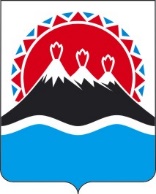 П О С Т А Н О В Л Е Н И ЕПРАВИТЕЛЬСТВАКАМЧАТСКОГО КРАЯг. Петропавловск-КамчатскийПРАВИТЕЛЬСТВО ПОСТАНОВЛЯЕТ:1. Внести в государственную программу Камчатского края «Обеспечение доступным и комфортным жильем жителей Камчатского края», утвержденную постановлением Правительства Камчатского края от 22.11.2013 № 520-П, изменения согласно приложению к настоящему постановлению.2. Настоящее постановление вступает в силу после дня его официального опубликования.Измененияв государственную программу Камчатского края«Обеспечение доступным и комфортным жильем жителейКамчатского края», утвержденную постановлениемПравительства Камчатского края от 22.11.2013 № 520-П(далее – Программа)1. В приложении 9 к Программе:1) в части 1 слова «ведомственной целевой программы «Оказание государственной поддержки гражданам в обеспечении жильем и оплате жилищно-коммунальных услуг» государственной программы» заменить словами «федерального проекта «Содействие субъектам Российской Федерации в реализации полномочий по оказанию государственной поддержки гражданам в обеспечении жильем и оплате жилищно-коммунальных услуг» государственной программы», слова «ведомственная целевая программа» заменить словом «мероприятие»;2) в части 6 слова «ведомственной целевой программы» исключить;3) часть 7 изложить в следующей редакции:«7. Министерство на основании списков молодых семей - участников мероприятия, изъявивших желание получить социальную выплату в планируемом году, поступивших от органов местного самоуправления, с учетом предполагаемого объема средств, которые могут быть предоставлены из федерального бюджета в виде субсидии на реализацию мероприятия на соответствующий год, средств, которые планируется выделить на софинансирование мероприятия из бюджета Камчатского края и (или) местных бюджетов на соответствующий год, формирует сводный список молодых семей - участников мероприятия, изъявивших желание получить социальную выплату в планируемом году. Сводный список молодых семей - участников мероприятия, изъявивших желание получить социальную выплату в планируемом году, утверждается Правительством Камчатского края.».2. В приложении 10 к Программе: 1) часть 1 изложить в следующей редакции:«1. Настоящие Правила устанавливают порядок предоставления молодым семьям – участникам мероприятия по обеспечению жильем молодых семей федерального проекта «Содействие субъектам Российской Федерации в реализации полномочий по оказанию государственной поддержки гражданам в обеспечении жильем и оплате жилищно-коммунальных услуг» государственной программы Российской Федерации «Обеспечение доступным и комфортным жильем и коммунальными услугами граждан Российской Федерации», утвержденной постановлением Правительства Российской Федерации от 30.12.2017 № 1710, подпрограммы 6 «Обеспечение жильем молодых семей» Программы (далее – Подпрограмма 6) социальных выплат на приобретение жилого помещения или создание объекта индивидуального жилищного строительства (далее соответственно – жилой дом, социальная выплата), а также использования таких выплат.»;2) в части 4 слова «постановлением Правительства Камчатского края от 04.12.2008 № 401-П «Об установлении Порядка и условий признания молодой семьи, имеющей достаточные доходы, позволяющие получить кредит, либо иные денежные средства для оплаты расчетной (средней) стоимости жилья в части, превышающей размер предоставляемой социальной выплаты, для включения ее в качестве участника мероприятий ведомственной целевой программы «Оказание государственной поддержки гражданам в обеспечении жильем и оплате жилищно-коммунальных услуг» государственной программы Российской Федерации «Обеспечение доступным и комфортным жильем и коммунальными услугами граждан Российской Федерации» заменить словами «постановлением Правительства Камчатского края от 04.12.2008 № 401-П «Об установлении Порядка и условий признания молодой семьи, имеющей достаточные доходы, позволяющие получить кредит, либо иные денежные средства для оплаты расчетной (средней) стоимости жилья в части, превышающей размер предоставляемой социальной выплаты, для включения ее в качестве участника мероприятий федерального проекта «Содействие субъектам Российской Федерации в реализации полномочий по оказанию государственной поддержки гражданам в обеспечении жильем и оплате жилищно-коммунальных услуг» государственной программы Российской Федерации «Обеспечение доступным и комфортным жильем и коммунальными услугами граждан Российской Федерации»;3) в части 6:а) в пункте 4 после слов «или жилищного займа» дополнить словами «(далее - жилищный кредит)», после слов «приобретение жилого помещения» дополнить словами «по договору купли-продажи»;б) в пункте 5 слова «экономического класса» исключить;в) пункты 6 и 7 изложить в следующей редакции:«6) для погашения суммы основного долга (части суммы основного долга) и уплаты процентов по жилищным кредитам на приобретение жилого помещения или строительство жилого дома или по кредиту (займу) на погашение ранее предоставленного жилищного кредита на приобретение жилого помещения или строительство жилого дома, за исключением иных процентов, штрафов, комиссий и пеней за просрочку исполнения обязательств по указанным жилищным кредитам или кредитам (займам) на погашение ранее предоставленного жилищного кредита;7) для уплаты цены договора участия в долевом строительстве, который предусматривает в качестве объекта долевого строительства жилое помещение, содержащего одно из условий привлечения денежных средств участников долевого строительства, установленных пунктом 5 части 4 статьи 4 Федерального закона от 30.12.2004 № 214-ФЗ «Об участии в долевом строительстве многоквартирных домов и иных объектов недвижимости и о внесении изменений в некоторые законодательные акты Российской Федерации» (далее – договор участия в долевом строительстве), или уплаты цены договора уступки участником долевого строительства прав требований по договору участия в долевом строительстве (далее – договор уступки прав требований по договору участия в долевом строительстве);»;г) дополнить пунктами 8 и 9 следующего содержания:«8) для уплаты первоначального взноса при получении жилищного кредита на уплату цены договора участия в долевом строительстве, на уплату цены договора уступки прав требований по договору участия в долевом строительстве;9) для погашения суммы основного долга (части суммы основного долга) и уплаты процентов по жилищному кредиту на уплату цены договора участия в долевом строительстве или на уплату цены договора уступки прав требований по договору участия в долевом строительстве либо по кредиту (займу) на погашение ранее предоставленного жилищного кредита на уплату цены договора участия в долевом строительстве или на уплату цены договора уступки прав требований по договору участия в долевом строительстве (за исключением иных процентов, штрафов, комиссий и пеней за просрочку исполнения обязательств по указанным жилищным кредитам либо кредитам (займам) на погашение ранее предоставленного жилищного кредита).»;д) в части 8 слово «участника» заменить словом «участницы».3. В приложении 11 к Программе:1) в части 6 после слов «При наличии у гражданина права на получение» дополнить словами «за счет средств краевого бюджета», после слов «и по иному правовому основанию, предусмотренному» дополнить словами «Программой, или»;2) в части 18 слова «получателей социальной выплаты» исключить;3) часть 19 дополнить пунктом 8 следующего содержания:«8) справки, подтверждающей, что гражданин не получал средства из краевого бюджета на основании иных нормативных правовых актов Камчатского края на цели, установленные настоящим Порядком (предоставляется гражданином в добровольном порядке либо запрашивается Министерством в порядке межведомственного информационного взаимодействия в исполнительных органах Камчатского края, а также органах местного самоуправления муниципальных образований в Камчатском крае, в распоряжении которых находятся необходимые сведения).»;4) часть 22 дополнить пунктом 5 следующего содержания:«5) ранее реализованное право на улучшение жилищных условий с использованием социальной выплаты в соответствии с настоящим Порядком или иной формы государственной поддержки за счет средств краевого бюджета на цели, установленные настоящим Порядком.».4. В приложении 17 к Программе:1) часть 2 дополнить пунктом 3 следующего содержания:«3) наличие у гражданина земельного участка, предоставленного в безвозмездное пользование в соответствии с Федеральным законом от 01.05.2016 № 119-ФЗ «Об особенностях предоставления гражданам земельных участков, находящихся в государственной или муниципальной собственности и расположенных в Арктической зоне Российской Федерации и на других территориях Севера, Сибири и Дальнего Востока Российской Федерации, и о внесении изменений в отдельные законодательные акты Российской Федерации.»;2) дополнить частью 51 следующего содержания:«51. При наличии у гражданина права на получение за счет средств краевого бюджета мер социальной поддержки по предоставлению социальных выплат, связанных с приобретением (строительством) жилого помещения в Камчатском крае, в соответствии с настоящим Порядком и по иному правовому основанию, предусмотренному Программой, или иным нормативным правовым актом Камчатского края, социальная поддержка предоставляется по одному из оснований по выбору гражданина.»;3) в части 16 слова «получателей социальной выплаты» исключить;4) часть 17 дополнить пунктом 7 следующего содержания:«7) справки, подтверждающей, что гражданин не получал средства из краевого бюджета на основании иных нормативных правовых актов Камчатского края на цели, установленные настоящим Порядком (предоставляется гражданином в добровольном порядке либо запрашивается Министерством в порядке межведомственного информационного взаимодействия в исполнительных органах Камчатского края, а также органах местного самоуправления муниципальных образований в Камчатском крае, в распоряжении которых находятся необходимые сведения).»;5) часть 20 дополнить пунктом 5 следующего содержания:«5) ранее реализованное право на улучшение жилищных условий с использованием социальной выплаты в соответствии с настоящим Порядком или иной формы государственной поддержки за счет средств краевого бюджета на цели, установленные настоящим Порядком.».[Дата регистрации]№[Номер документа]О внесении изменений в государственную программу Камчатского края «Обеспечение доступным и комфортным жильем жителей Камчатского края», утвержденную постановлением Правительства Камчатского края от 22.11.2013 № 520-ППредседатель Правительства  Камчатского края[горизонтальный штамп подписи 1]Е.А. ЧекинПриложение к постановлению Правительства Камчатского края 
от [Дата регистрации] № [Номер документа] 